SELF-ADVOCACYhttp://www.selfadvocacyonline.org/For self-advocacy group listing by state, online lessons, research translation that you can understand and use, and will show you self-advocates commenting on topics of interest.http://selfadvocacy.org/Advocating Change Together (ACT) does great training and also oversees Self-Advocates Minnesota (SAM).http://www.sabeusa.org/Self Advocates Becoming Empowered (SABE).http://www.theriotrocks.org/They offer a newsletter, a blog where self-advocates can share opinions, an online art gallery, toolkits, games and services to help individuals become stronger self-advocates.https://arcminnesota.org/self-advocacy-page/ Self-advocacy is about speaking up for yourself and the things that matter to you.  If you want to grow as a self-advocate, The Arc can help. We have lots of ways for you to get involved!https://www.pacer.org/transition/learning-center/employment/self-advocacy.aspDiscussing the impact of disability with an employer, and advocating for what they need to be successful at work.https://explore-work.com/video-self-advocacy/How to advocate for yourself in an employment setting. SELF-DETERMINATIONhttp://www.theriotrocks.org/Can facilitate meetings of people with developmental disabilities and provide training or technical assistance on self-determination.https://www.imdetermined.org/resources/documents/Tools and resources to support yourself and others with self-determination.PEER MENTORINGhttp://www.theriotrocks.org/Will facilitate meetings of people with developmental disabilities and provide training or technical assistance on setting up peer support networks.http://www.mcil-mn.orgThe Peer Mentoring program is a main service of the Metropolitan Center for Independent Living (MCIL). Volunteer mentors will share their time and experience with a consumer to overcome particular barriers in their life in learning to live more independently. In addition to above, ProAct provides information regarding self-advocacy, self-determination, and peer mentoring to individuals on an annual basis.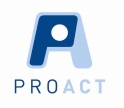 3195 Neil Armstrong Blvd.Eagan, MN  55121651-686-0405204 Mississippi Ave.Red Wing, MN  55066651-388-7108204 Mississippi Ave.Red Wing, MN  55066651-388-71081202 Beaudry Blvd Hudson, WI 54016715-410-42161202 Beaudry Blvd Hudson, WI 54016715-410-4216792 Canterbury Rd, Ste 132Shakopee, MN 55379952-403-7979Reviewed 3/2/2021		Reviewed 3/2/2021		Community Resources and Training OpportunitiesFor Self-Advocacy, Self-Determination and Peer   MentoringCommunity Resources and Training OpportunitiesFor Self-Advocacy, Self-Determination and Peer   MentoringCommunity Resources and Training OpportunitiesFor Self-Advocacy, Self-Determination and Peer   Mentoring           R-03           R-03